МБДОУ «Детский сад №137»«Азбука рационального режима»г.Дзержинск 2020г.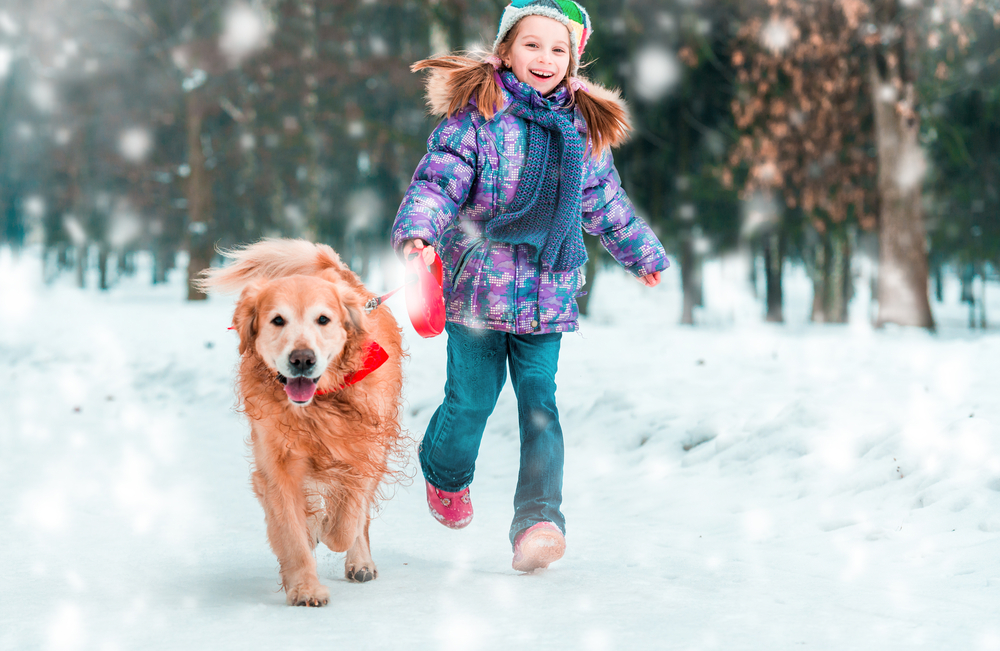 От режима питания, сна и отдыха зависят физическое здоровье, психологический и эмоциональный статус. Режим - это ещё и основа правильного воспитания. Понятие режим - это режим дня, который включает в себя распорядок сна, питания, занятий и отдыха, игр и прогулок. Зачем нам режим?В ситуации, когда режима нет, у ребенка могут возникнуть: гиперактивность, гипервозбудимость, ухудшение памяти, снижение работоспособности, быстрая утомляемость, частые респираторные заболевания. Соблюдение режима укрепляет иммунитет. В дошкольных учреждениях распорядок дня соблюдается неукоснительно. Но приводя дошкольника домой, родители не всегда придерживаются режима, в потоке вечерних забот забывая вовремя уложить малыша спать, что приводит к недосыпанию и, следовательно, проблемам с утренним пробуждением. Режим питания: если речь о правильном питании, то наиболее точно соблюдают режим в дошкольных учреждениях, поэтому стоит ориентироваться именно на организацию питания в детском саду. Время приема пищи должно быть одинаковым и в будние, и в выходные дни. Желательно, чтобы последний приём пищи был за час-полтора до сна.Режим физической активности и отдыха: ежедневно ребёнок совершает множество движений, поэтому под физической активностью понимают не только занятия физкультурой, но и активные игры, занятия спортом, передвижение и отдых. И здесь тоже существует режим, обеспечивающий правильное физическое развитие.Пик физической активности должен приходиться на первую половину дня.Недельная физическая нагрузка для детей 5-6 лет составляет 6-8 часов в неделю. Обязательна утренняя гимнастика.Подвижные активные игры на прогулке .Гимнастика после дневного сна.Умеренно активные игры на второй прогулке.Следует соблюдать умеренную двигательную активность непосредственно перед завтраком, перед умственными занятиями и вечером перед сном.Режим сна: правильный режим сна помогает восстановить умственные и физические силы малыша, потраченные на активную часть его дня. Здоровый сон - это сильный иммунитет. Продолжительность сна у дошкольников: 5-6 лет - 12 часов. Рекомендуется детям в 5-6 лет ложиться спать в 20:30 - 21:00. Многие родители сталкиваются с проблемой позднего засыпания и, как следствие, трудного утреннего пробуждения. Попробуйте выполнять ряд несложных условий.Вечерние:перед сном минимум подвижных активных занятий;мягкий свет и отсутствие посторонних звуков за полчаса до того, как малыш ложится в кровать;ритуал, который вы придумали и соблюдаете: песня либо определенная книжка со стихами, или одна особенная сказка, - главное, чтобы это повторялось каждый вечер;тёплый душ или ванна на 5-7 минут помогут малышу легче уснуть.Утренние:за 10-15 минут до пробуждения приоткройте шторы и дверь;включите негромкую музыку;придумайте ритуал для того, чтобы проснуться: потешка или короткий стишок одновременно с поглаживанием или поцелуем помогут малышу встать в хорошем настроении;мотивируйте ребёнка проснуться на 10 минут раньше для того, чтобы успеть посмотреть утренний мультфильм.Режим занятий (умственной деятельности): домашний режим не должен сильно отличаться от режима дошкольных учреждений. Организация занятий в общем режиме дня выглядит следующим образом: в утреннее время после завтрака - два-три разнонаправленных занятий. Длительность занятий в соответствии с возрастом - 20-25 минут на один вид.В завершение хочется родителям напомнить, что при организации режима необходимо учитывать индивидуальность ребёнка, присутствие дополнительных эмоциональных или физических нагрузок, а также сезон за окном и состояние иммунитета ребенка. Все эти факторы могут повлиять на баланс прогулок и домашних занятий, а также общую продолжительность сна.Воспитатели старшей группы:Исхакова Г.З.Малащук С.В.